Alumni Program OverviewContentsOverviewGoalsKey Messages & MindsetsKey Strategies (Shared Practices)Roles & ResponsibilitiesCalendar of Key DatesRoad Map for the Year1. OverviewOnly 8.3% of students from low-income families earn bachelor’s degrees by their mid-20s. Family income is historically one of the strongest predictors of a student’s college success, far outweighing the impact of high school performance as measured by GPA or SAT scores. High-achieving, high-income students are more than 2.5 times more likely to graduate college than are high-achieving students from low-income backgrounds. Even the lowest-performing students from high-income backgrounds graduate college at a higher rate than the highest-performing students from underserved communities. Achievement First high schools work to realize our mission by ensuring that scholars reach college prepared to take on the academic work and independence they will face there. Our college access team helps our scholars choose colleges that are strong matches where they are likely to persist and graduate. The AF Alumni Program supports this work and is a critical piece of achieving our mission of ensuring our scholars graduate from college. Like many other  alumni programs, the AF Alumni Program is here to level the playing field for our high school graduates, giving our alumni and families the access to resources that their more affluent peers have. 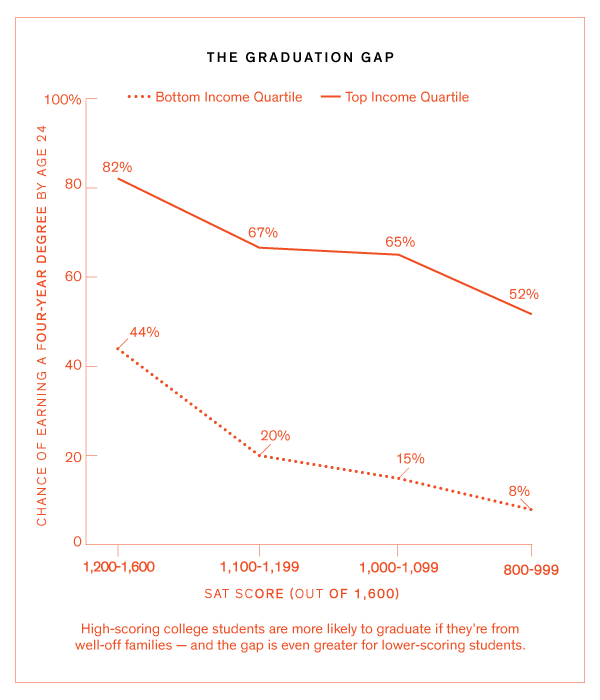 The AF Alumni Program supports three phases of AF scholars’ paths toward college graduation through key initiatives and practices leading up to and during our alumni’s college years:2. GoalsWe have set reasonable and measurable goals to define the success of the AF Alumni Program, which are reflected in the College and Alumni Report Card:At any point in time, 85% of AFAHS alumni are enrolled in college75% of alumni graduate from college in six years100% of alumni are engaged in the alumni program100% of alumni receive appropriate interventions/support for their tier100% of seniors complete the Matriculation Binder85% of AF AHS alumni participate in the Book Scholarship initiative50% of parents or families of alumni engage in alumni related workshops, events and meetings with the alumni counselor80% of alumni have an on-campus championThese are shared network-wide goals that the Alumni Program at each AF high school will work toward. Individual AF high schools may elect to set additional school-specific goals.3. Key Messages & MindsetsEvery member of the alumni support team believes that:Every student will exhibit unique needs for support in college. We differentiate our support by tiering and re-evaluating each semester to reflect and support our alumni’ varying college performance and progress towards degree completion. We do not recreate the wheel, but rather fill in the gaps for what alumni need on their various college campuses. We encourage and coach alumni to utilize available resources on their college campuses and liaise with colleges and families whenever possible. We are resource connectors and gap fillers, not one-stop-shopping for any need.Everyone (colleges, families, AFAHS staff, alumni and the alumni program) is a major player in ensuring that students achieve college success.Families are critical partners in ensuring college success. Proactive, open and clear communication is key to fostering strong partnerships with families.All AFAHS staff and faculty can support the alumni program by notifying alumni counselors of relevant family and alumni updates. (Example: If an alum has a younger sibling at AFAHS and AFAHS staff learn of family information that may impact the alum’s persistence, sharing that information with the alumni program is critical.)Alumni should be encouraged to use their resources on campus first at all times.Alumni counselors are like coaches: They work with our alumni and families to problem-solve in order to build the skills of our alumni.Alumni may turn up unexpectedly at AF high schools unannounced and at unscheduled times; alumni counselors should make every effort possible to maximize time with alumni (which may include last minute schedule changes and/or use of a waiting room for alumni visitors). AFAHS staff should update alumni counselors when they are in communication with alumni and provide all substantive updates to alumni counselors. (Examples: enrollment status, academic performance, request for academic assistance, social/emotional/health updates)The Alumni Program shares alumni academic data through the annual persistence report and through subject specific academic reports three times each year as a resources from which schools can evaluate their effectiveness and learn from our data on alumni performance. Alumni academic data shared with AH high school staff is confidential; we do not discuss it beyond the school team or distribute it publicly. Alumni support team members work to share these messages and mindsets with key stakeholders, including school leaders and faculty so that we can work effectively to strengthen our collective support of our students pre- and post- college matriculation. 4. Core Strategies (Shared Practices)Seven core strategies comprise the shared practices that alumni programs at each AF high school include. These proven shared practices seek to help each transitioning AF graduate and alumnus in the ways that they most need our support while at the same time building each student’s capacity to be resourceful and leverage the on-campus resources and support structures at their disposal at their respective colleges. Our seven core strategies are:Matriculation support Tiered support Alumni events Book scholarship initiativeFunding support and FAFSA guidanceAlumni academic data collection and sharingSupport of 5th year seniorsEach of these strategies is detailed in the summary documents in the individual strategy folders under the Alumni Programs lever. Broadly, different alumni have different needs, which we identify using a needs assessment that twelfth grade faculty complete each spring. We tier alumni according to levels of support that we anticipate they will need from the Alumni Program in order to have a successful college experience. We recognize three tiers: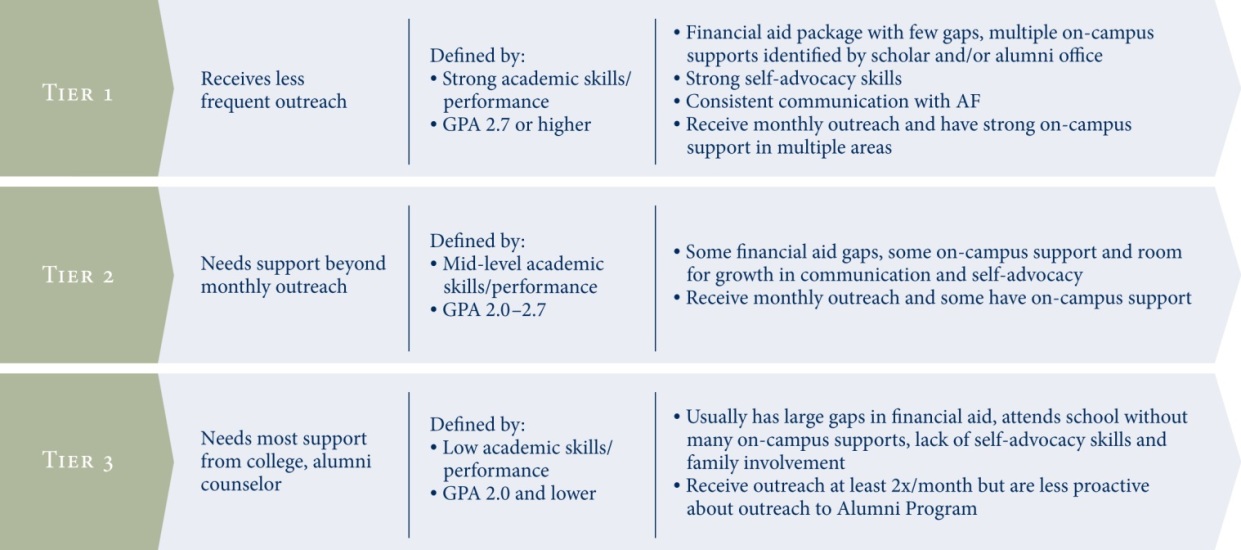 This approach best enables our Alumni Counselors to target their support of each alumnus while serving all alumni. Different alumni will access and lean on the structures and support systems delivered through our seven core strategies to varying degrees based on their profiles. Finally, because we know we must be disciplined in how we devote resources to best support our alums, only AF high school graduates participate in alumni support programming. 5. Roles & ResponsibilitiesSuccessfully and consistently implementing these strategies will require teamwork and the shared investment and execution of both internal and external stakeholders. The table below illustrates how the alumni counselor will work with key partners and stakeholders to support our students.Task-specific roles and responsibilities and corresponding deadlines for planning and execution each month are detailed in the CARC. Each month, the Alumni Counselor and the Network Director of Alumni Programs & Partnerships and Dean of College meet to discuss program progress versus the execution timeline and deliverables delineated by the CARC. This protocol ensures a clear routine for assessing ongoing progress and will help the team support, prioritize, and problem-solve.6. Calendar of Key DatesBecause our graduating students and alumni are dwelling in a universe of forms, processes, applications, and deadlines on which access to funding and continued enrollment depend, the alumni counseling world is highly deadline driven. Key deadlines and windows include:May 1: National College Deposit deadlineMid-May: 12th grade faculty tiering for graduating seniorsMay – June: matriculation paperwork due to collegesJune – August: various college orientationsEarly August: Send off to college BBQAugust – September: college start dates, orientations and move inMid-Sept: “Supporting your child in college” workshop for alumni familiesSept – Dec: Alumni Counselor visits to new colleges to the network & state schoolsJanuary: Alumni HomecomingMid-January: FAFSA workshopJanuary – February: FAFSA/CSS Profile renewalEnd of February: CRS IV: Transitions course beginsMid-March: Senior dinnerApril : Tier 3 decision meetings 7. Road Map for the YearOwnerAF Alumni Counselor(s)Drives all school-based work and directly supports caseloads of alumni; plans and executes all programs and events.ApprovesNetwork Director of Alumni Programs & PartnershipsSupports Alumni Counselor by providing frequent advice, support with trouble-shooting, direction, and accountability.Participant(s)AF high school-based staff, scholars, families, alumni, college campus-based staffInformedPrincipal, Dean of College, College Counselor(s)Keeps apprised of alumni support work through routine updates from Alumni Counselor; supports Alumni Counselor to invest other stakeholders (staff, families, etc.)ConsultedNetwork Director of Alumni Programs & Partnerships, Dean of CollegeAUGUSTSEPTEMBEROCTOBERNOVEMBERFirst Year Students:MatriculationSendoff BBQOrientationCourse registrationMove-In preparationsFall Book scholarshipReturning Students:Course registrationMove-In preparationsFall Book Scholarship Alumni areas of focus: Time managementAsking for assistance from advisors and professorsAlumni areas of focus: Study skillsAlumni areas of focus: Midterm examsCourse registration for spring termAlumni Counselors:Sendoff BBQConfirming matriculation Course registration counseling Alumni Counselors:Campus visits Monthly outreach/meetingsParent workshop “Supporting Your Child in College”Alumni Counselors:Campus visitsMonthly outreach/meetings (focus on transferring/re-enrollment)CRS IV: course revisionsAlumni Counselors:Campus VisitsMonthly outreach/meetingsFamily newsletterFinalize CRS IV course revisionsAlumni Academic Data Report #1DECEMBERJANUARYFEBRUARYMARCHAlumni areas of focus:Final examsBill for spring 2013 TermSpring Book ScholarshipResumes (3rd Year+)Reminder of FAFSA renewalAlumni HomecomingAlumni areas of focus:Spring Book ScholarshipPersonal OrganizationFile taxesFAFSA/CSS Profile renewalAlumni areas of focus:Career Services (3rd Year+)Summer opportunities and/or summer course registrationFAFSA/CSS Profile renewalAlumni areas of focus:Time Management refresherMidterm examsFinancial Aid Verification Alumni Counselors:Campus visitsMonthly outreach/meetingsHomecoming & FAFSA workshop planningAlumni Counselors:Alumni HomecomingFAFSA/CSS WorkshopMonthly outreach/meetingsSenior Dinner planningAlumni Counselors:Monthly outreach/meetingsFAFSA/CSS follow upBegin teaching CRS IV: TransitionsAlumni Academic Data Report #2Alumni CounselorsMonthly outreach/meetingsFinal month for FAFSA/CSS filingSenior DinnerCRS IV: TransitionsAPRILMAYJUNEJULYAlumni areas of focus:Fall 2013 course registrationSummer opportunities and/or course registration follow-upFinancial Aid Verification Alumni areas of focus:Study skillsFinal ExamsAlumni areas of focus:Support as neededMain focus on current seniorsFirst Year Students: MatriculationSendoff BBQBook Scholarships Bridge ProgramsOrientationCourse RegistrationHousing InformationReturning Students:SummerFall semester bill Alumni Counselors:Monthly outreach/meetingsFinancial Aid verificationGraduation planningCRS IV: TransitionsSenior college decision meetings Alumni Academic Data Report #3Alumni Counselors:Monthly outreach/meetingsGraduation planningCRS IV: TransitionsSenior matriculation Faculty tiering of seniorsAlumni Counselors:Monthly outreach/meetingsGraduationSenior matriculationGraduation awardsAlumni Counselors:Monthly outreach/meetingsCollege matriculationOrientation attendancePlacement tests